Об отмене распоряжений администрации Жемчужинского сельского поселения Нижнегорского района Республики Крым В соответствии с Федеральным законом от 06.10.2003 № 131-ФЗ «Об общих принципах организации местного самоуправления в Российской Федерации», Законом Республики Крым от 21.08.2014 № 54-ЗРК «Об основах местного самоуправления в Республике Крым», Уставом муниципального образования Жемчужинское сельское поселение Нижнегорского района Республики Крым, руководствуясь Решением 6-ой сессии 2-го созыва Жемчужинского сельского совета Нижнегорского района Республики Крым от 22.06.2020 № 6/4 «О признании утратившим силу решения 50-й сессии Жемчужинского сельского совета Нижнегорского района Республики Крым 1-го созыва от 23.05.2019 № 50/3 «Об утверждении Порядка обращения за установлением ежемесячной доплаты к пенсии, перерасчетом ее размера лицам, замещавшим муниципальные должности в Жемчужинском сельском поселении Нижнегорского района Республики Крым»:1. Считать утратившим силу распоряжение администрации Жемчужинского сельского поселения Нижнегорского района Республики Крым от 17.12.2019 № 85-Р «Об утверждении комиссии по установлению ежемесячной доплаты к пенсии лицам, замещавшим муниципальные должности в Жемчужинском сельском поселении Нижнегорского района Республики Крым» 2. Считать утратившим силу распоряжение администрации Жемчужинского сельского поселения Нижнегорского района Республики Крым от 29.02.2020 № 12-Р «Об установлении ежемесячной доплаты к пенсии Большуновой О.Ю.».3. Распоряжение вступает в силу со дня подписания.4.Контроль за исполнением настоящего распоряжения оставляю за собой. Председатель Жемчужинского сельского совета - глава администрацииЖемчужинского сельского поселения 					С.И.Чупиков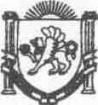 АДМИНИСТРАЦИЯ ЖЕМЧУЖИНСКОГО СЕЛЬСКОГО ПОСЕЛЕНИЯНИЖНЕГОРСКОГО РАЙОНА РЕСПУБЛИКИ КРЫМРАСПОРЯЖЕНИЕ № 41-Р30 июня 2020 года			                                             с.Жемчужина				 